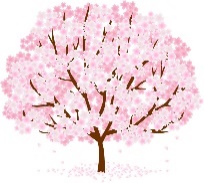 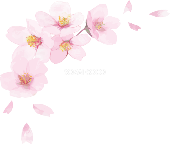 中学校最後の１年が本格的にスタートです！長かった新型コロナウイルス感染拡大予防のための休業も明け、ゆっくりと学校生活がスタートしていきます。２ヶ月遅れでの、みんなにとっての中学校での「最後の」１年間が幕を開けました。スタートはゆっくりですが、これからの活動はすべてにおいて「中学校生活最後の～」がついてきます。どの活動においても悔いのないように、３年生のみなさんが「式下中の顔」として、盛り立ててくれることを期待しています。　さて、みなさんにとってのこの１年間は自分たちの将来進むべき道についてきちんと考えるとても大切な１年となります。小学校から中学校へは、当たり前のように進級してきましたが、中学校から先の進路はそうはいきません。高校に進むにしても、就職をするにしても、自分で情報を集め、家族や担任の先生からアドバイスを聞き、真剣に考えて、進路を決定していかなければなりません。先生たちは一丸となって、みんなが自分の進むべき道を決定する「お手伝い」をしていきます。困ったときは近くにいる先生に遠慮なく相談してください。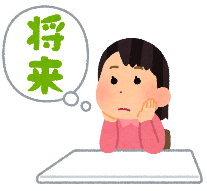 奨学金について　中学校に下記の奨学金制度について通知が来ましたので、連絡させていただきます。　詳しく知りたい方は、各奨学金のホームページをご覧になってください。◎南都育英会奨学生募集（６／１１締切）①学習活動その他生活全般を通じて態度、行動が学徒にふさわしく、将来良識ある社会人として活動できる見込みがあること。②定期健康診断の結果により、修学に十分耐え得るものと認められること。③出願時までの学習成績の評定を平均した値が、4.2以上であること。④本人の属する世帯の１年間の総所得金額が収入基準額以下であること。⑤書類審査・面接で選考される。⑥他の育英機関を合わせて利用することはできない。⑦給与と貸与がある。◎あしなが高校奨学生募集（７／３１締切）①保護者が病気や災害、自死などで死亡、または著しい障害を負った、教育費に困っている家庭が対象。②成績は問わない。③他の奨学金と同時に利用できる。④「無利子貸与＋給付」型。◎交通遺児育英会奨学生募集（８／３１締切【１次】）①保護者が交通事故で死亡・重度後遺障害となった家庭が対象。②成績は問わない。③他の奨学金と同時に利用できる。④無利子貸与。進路に関する年間予定進路通信で提供する情報この進路通信では、高校の体験入学（オープンスクール）や入学説明会の案内、奨学金の案内、その他高校に関する最新情報、就職に関する情報、学活・道徳の時間に行う進路学習などを載せていきます。原則、学校に届いた情報に関しては、全てみなさんに提供していきます。また、これまでの経験で知り得た知識なども書いていこうと思っています。ただ、全てを網羅することはできません。ですから、自分でもいろんな情報を集める努力をしてほしいと思います。そして、体験入学の参加申し込みや奨学金関係の案内、進路に関する書類にはすべて締め切りがあります。非常に大切な案内がたくさんありますので、自分でも確認し、保護者の方にも必ず見せるようにしてください。この進路通信だけでなく、今年は他にも進路に関する大切な書類をたくさん配付する予定です。保護者の方にプリントが確実に渡るように再度、習慣づけてください。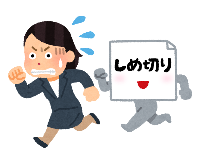 ～保護者の皆様へ～長い休業が明け、ようやく中学校生活最後の１年が本格的に始まりました。生徒たちは、この１年間で卒業後の進路を決めるという人生で初めての、そして大きな経験をします。様々な場面で心が揺れ、不安になることがあるかと思います。そんな時、子どもたちを支える上で一番身近におられる保護者の方々のサポートが必ず必要になります。今年１年、お子様の様子をしっかり観ていただき、対話をしながら一緒に進路選択を進めていただければと思います。学年の教師を中心に、全教職員ができる限りのサポートをしてまいりますので、どうぞよろしくお願いいたします。なお、高校に関する情報など、ご不明な点等がございましたら、遠慮なく各担任までお知らせください。どうぞよろしくお願いいたします。月内　　　容月内　　　容６第１回校内実力テスト・進路希望調査１２期末テスト、進路三者懇談７高校見学・体験入学(前年度)１第５回実力テスト就職：個別事業所の見学・決定私学願書出願、模擬面接８期末テスト、三者懇談高校見学・体験入学（前年度）２県内私立高校入試・県外私立高校入試奈良県公立高校特色選抜入試期末テスト９第２回校内実力テスト２県内私立高校入試・県外私立高校入試奈良県公立高校特色選抜入試期末テスト１０第３回校内実力テスト、中間テスト進路説明会２県内私立高校入試・県外私立高校入試奈良県公立高校特色選抜入試期末テスト１１第４回校内実力テスト、進路三者懇談就職相談３奈良県公立高校一般入試(一般選抜)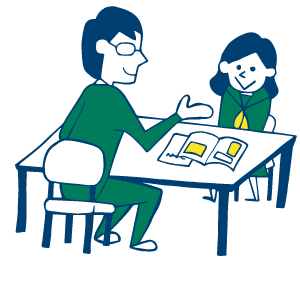 卒業式